Postbus 2349 • 5202 CH ’s-Hertogenbosch
www.bureauwsnp.nl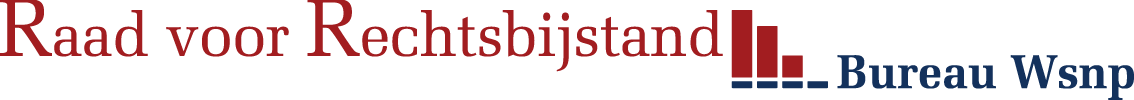 Verzoek stopzetten voorschot in schuldsaneringszakenGegevens Wsnp-bewindvoerderVerzoekt de automatische uitbetaling van het voorschot in de schuldsaneringszaken stop te zetten.Dit betekent voor mij:In nieuwe schuldsaneringszaken wordt geen voorschot verstrekt;Ik kan de keuze herroepen door een bericht aan Bureau Wsnp te sturen;In individuele zaken kan ik alsnog een verzoek voor een voorschot op de subsidie indienen;In zaken waarin ik de volledige vergoeding kan opnemen uit de boedel stuur ik een nuldeclaratie in (via het portaal of via de mail).Insturen bij Bureau WsnpWe verzoeken u dit formulier te sturen naar mutatieswsnp@rvr.org. Naam Wsnp-bewindvoerder:	Naam Wsnp-bewindvoerderBewindvoerdersnummer:	BewindvoerdersnummerNaam Wsnp-organisatie:	Naam Wsnp-organisatie